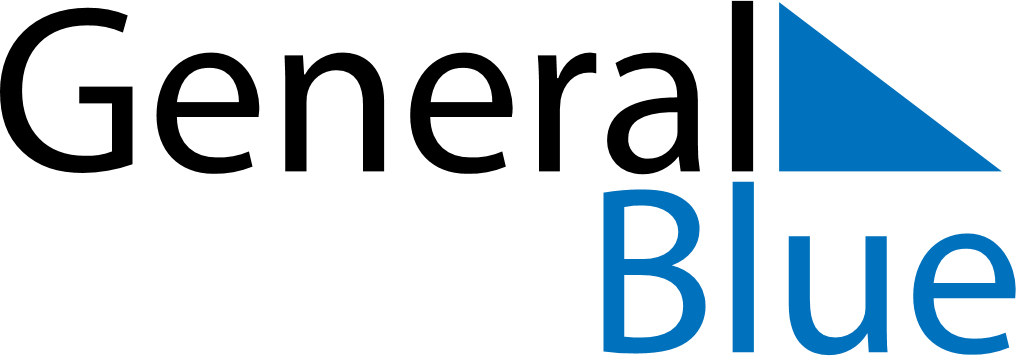 Daily PlannerAugust 18, 2024 - August 24, 2024Daily PlannerAugust 18, 2024 - August 24, 2024Daily PlannerAugust 18, 2024 - August 24, 2024Daily PlannerAugust 18, 2024 - August 24, 2024Daily PlannerAugust 18, 2024 - August 24, 2024Daily PlannerAugust 18, 2024 - August 24, 2024Daily Planner SundayAug 18MondayAug 19TuesdayAug 20WednesdayAug 21ThursdayAug 22 FridayAug 23 SaturdayAug 24MorningAfternoonEvening